FORTBILDUNGSANGEBOT des GFZ im Sommersemester 2020 Ihre Ansprechperson: Angela Hummel, angela.hummel@phwien.ac.at 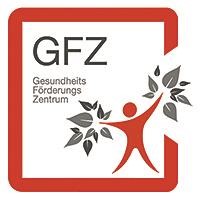 Liste mit Direkt-Links zu den Fortbildungsveranstaltungen, wo Sie nähere Informationen finden. LV-Nummer Titel UE Termin 4020GEL201 Persönliche Ziele erreichen mit dem Züricher Ressourcen Modell ZRM 12 24.08.2020, 08:45 – 15:3025.08.2020, 08:45 – 12:05 4020GEL204 Glück ist eine Entscheidung!12 01.04.2020, 14:00 – 19:0515:04.2020, 14:00 – 19:054020GEL210 Yogarituale im Schulalltag  21.02.2020, 15:30 – 18:0513.03.2020, 15:30 – 18:0527.03.2020, 15:30 – 18:05  4020GEL211 „Richtig essen im Volksschulalter“! Ernährungsbildung im Unterricht12 12.03.2020, 14:45 – 18:0502.04.2020, 14:45 – 18:0505.05.2020, 14:45 – 18:054020GEL212 Klassenrat_Praxis: Soziales Lernen, Demokratie und Mobbingprävention Teil 1+2  6 20.03.2020, 14:00 – 16:4027.03.2020, 14:00 – 16:404020GEL214  Gemeinsam stark warden – Das Lebenskompetenzprogramm für die Volksschule24 13.02.2020, 14:00 – 19:0020.02.2020, 14:00 – 19:0027.02.2020, 14:00 – 19:004020GEL216  Gemeinsam stark warden – Das Lebenskompetenzprogramm für die Volksschule2431.08.2020, 8:30 – 13:3001.09.2020, 8:30 – 13:3002.09.2020, 8:30 – 13:3003.09.2020, 8:30 – 13:304020GEL217 Starke Stimme – Starker Auftritt (Basisseminar)  14 21.02.2020, 14:00 – 18:4522-02.2020, 09:00 – 17:004020GEL219 Mobbingprävention im Lebensraum Schule als Gelingensbedingung für Bildungserwerb 12  11.02.2020, 14:00 – 17:2031.03.2020, 14:00 – 17:2021.04.2020, 14:00 – 17:204020GEL220 Diabetes bei Kindern und Jugendlichen – was müssen Lehrpersonen beachten3 03.06.2020, 14:00 – 17:004020GEL221Neue Autorität – eine gesundheitsfördernde Ressource bei Grenzüberschreitungen 	 9 05.03.2020, 14:45 – 18:30 19.03.2020, 14:45 – 18:304020GEL223 Der Outdoortag – die coole Variante des Wandertags!   6 28.04.2020, 14:00 – 19:054020GEL224 Waldpädagogik im Sommer  	 5 17.06.2020, 14:30 – 18:454020GEL225 Gesunde Schule – WGKK – gesund essen – warum eigentlich	   	 5 19.03.2020, 14:00 – 18:004020GEL301WieNGS Anbietermarkt 	 3 24.03.2020, 14:30 – 17:004020GEL302 	WieNGS Direktor*innen-Workshop	  4 31.03.2020, 14:30 – 17:304020GEL303 WieNGS Forum	 	 3 26.05.2020, 14:30 – 17:004020GEL304 WieNGS Jour Fixe Allgemein: Teambuilding mit Waldpädagogik	  519.05.2020, 14:30 – 19:004020GEL305 WieNGS Jour Fixe Allgemein: Gesund und stark in einer volatilen Welt. Veränderungsprozesse gelassen managen5 19.03.2020, 14:30 – 18:154020GEL306 WieNGS Jour Fixe Allgemein: In Beziehung mit sich selbst	 4 16.03.2020, 14:30 – 18:15